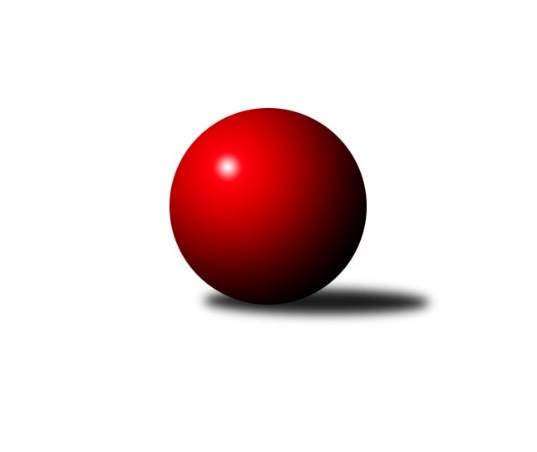 Č.11Ročník 2018/2019	31.5.2024 Krajský přebor Vysočina 2018/2019Statistika 11. kolaTabulka družstev:		družstvo	záp	výh	rem	proh	skore	sety	průměr	body	plné	dorážka	chyby	1.	TJ Třebíč C	11	9	0	2	58.5 : 29.5 	(74.5 : 57.5)	2563	18	1757	806	32.4	2.	TJ Sokol Cetoraz	11	8	0	3	56.0 : 32.0 	(70.5 : 61.5)	2500	16	1745	755	41.4	3.	TJ Spartak Pelhřimov B	11	8	0	3	55.0 : 33.0 	(74.0 : 58.0)	2598	16	1790	807	31.9	4.	TJ Nové Město na Moravě A	11	7	1	3	55.0 : 33.0 	(77.0 : 55.0)	2512	15	1735	777	28	5.	TJ Spartak Pelhřimov G	11	7	1	3	51.0 : 37.0 	(73.0 : 59.0)	2492	15	1743	750	35.5	6.	KK Slavoj Žirovnice B	11	6	0	5	47.0 : 41.0 	(71.0 : 61.0)	2556	12	1762	794	33	7.	TJ Třebíč B	11	5	0	6	44.0 : 44.0 	(67.0 : 65.0)	2517	10	1727	790	34	8.	TJ Sl. Kamenice nad Lipou B	11	5	0	6	43.0 : 45.0 	(69.0 : 63.0)	2501	10	1729	771	38.8	9.	TJ BOPO Třebíč B	11	4	0	7	37.5 : 50.5 	(62.5 : 69.5)	2500	8	1727	774	49.4	10.	KK Jihlava C	11	3	0	8	27.0 : 61.0 	(45.0 : 87.0)	2398	6	1695	702	52.1	11.	TJ Nové Město na Moravě B	11	2	1	8	32.0 : 56.0 	(60.0 : 72.0)	2478	5	1726	752	39.9	12.	TJ Start Jihlava B	11	0	1	10	22.0 : 66.0 	(48.5 : 83.5)	2366	1	1684	681	54.2Tabulka doma:		družstvo	záp	výh	rem	proh	skore	sety	průměr	body	maximum	minimum	1.	TJ Spartak Pelhřimov G	7	7	0	0	43.0 : 13.0 	(54.0 : 30.0)	2653	14	2719	2605	2.	TJ Nové Město na Moravě A	7	6	1	0	41.0 : 15.0 	(58.5 : 25.5)	2627	13	2736	2528	3.	TJ Sokol Cetoraz	6	6	0	0	38.0 : 10.0 	(46.5 : 25.5)	2370	12	2415	2334	4.	TJ Třebíč C	6	6	0	0	37.5 : 10.5 	(46.0 : 26.0)	2645	12	2663	2628	5.	TJ Třebíč B	7	5	0	2	36.0 : 20.0 	(52.0 : 32.0)	2679	10	2788	2629	6.	KK Slavoj Žirovnice B	5	4	0	1	27.0 : 13.0 	(38.0 : 22.0)	2576	8	2667	2472	7.	TJ Spartak Pelhřimov B	6	4	0	2	29.0 : 19.0 	(38.5 : 33.5)	2584	8	2611	2542	8.	TJ BOPO Třebíč B	6	4	0	2	26.5 : 21.5 	(40.0 : 32.0)	2398	8	2460	2343	9.	TJ Nové Město na Moravě B	5	2	1	2	21.0 : 19.0 	(36.0 : 24.0)	2538	5	2620	2480	10.	KK Jihlava C	5	2	0	3	14.0 : 26.0 	(21.0 : 39.0)	2525	4	2600	2427	11.	TJ Sl. Kamenice nad Lipou B	1	1	0	0	7.0 : 1.0 	(10.0 : 2.0)	2697	2	2697	2697	12.	TJ Start Jihlava B	5	0	0	5	10.0 : 30.0 	(25.5 : 34.5)	2347	0	2376	2319Tabulka venku:		družstvo	záp	výh	rem	proh	skore	sety	průměr	body	maximum	minimum	1.	TJ Spartak Pelhřimov B	5	4	0	1	26.0 : 14.0 	(35.5 : 24.5)	2600	8	2746	2473	2.	TJ Sl. Kamenice nad Lipou B	10	4	0	6	36.0 : 44.0 	(59.0 : 61.0)	2476	8	2607	2320	3.	TJ Třebíč C	5	3	0	2	21.0 : 19.0 	(28.5 : 31.5)	2559	6	2625	2400	4.	TJ Sokol Cetoraz	5	2	0	3	18.0 : 22.0 	(24.0 : 36.0)	2526	4	2581	2488	5.	KK Slavoj Žirovnice B	6	2	0	4	20.0 : 28.0 	(33.0 : 39.0)	2552	4	2673	2373	6.	TJ Nové Město na Moravě A	4	1	0	3	14.0 : 18.0 	(18.5 : 29.5)	2499	2	2619	2248	7.	KK Jihlava C	6	1	0	5	13.0 : 35.0 	(24.0 : 48.0)	2376	2	2547	2153	8.	TJ Spartak Pelhřimov G	4	0	1	3	8.0 : 24.0 	(19.0 : 29.0)	2462	1	2561	2295	9.	TJ Start Jihlava B	6	0	1	5	12.0 : 36.0 	(23.0 : 49.0)	2369	1	2494	2187	10.	TJ Třebíč B	4	0	0	4	8.0 : 24.0 	(15.0 : 33.0)	2463	0	2546	2390	11.	TJ BOPO Třebíč B	5	0	0	5	11.0 : 29.0 	(22.5 : 37.5)	2535	0	2593	2471	12.	TJ Nové Město na Moravě B	6	0	0	6	11.0 : 37.0 	(24.0 : 48.0)	2468	0	2547	2367Tabulka podzimní části:		družstvo	záp	výh	rem	proh	skore	sety	průměr	body	doma	venku	1.	TJ Třebíč C	11	9	0	2	58.5 : 29.5 	(74.5 : 57.5)	2563	18 	6 	0 	0 	3 	0 	2	2.	TJ Sokol Cetoraz	11	8	0	3	56.0 : 32.0 	(70.5 : 61.5)	2500	16 	6 	0 	0 	2 	0 	3	3.	TJ Spartak Pelhřimov B	11	8	0	3	55.0 : 33.0 	(74.0 : 58.0)	2598	16 	4 	0 	2 	4 	0 	1	4.	TJ Nové Město na Moravě A	11	7	1	3	55.0 : 33.0 	(77.0 : 55.0)	2512	15 	6 	1 	0 	1 	0 	3	5.	TJ Spartak Pelhřimov G	11	7	1	3	51.0 : 37.0 	(73.0 : 59.0)	2492	15 	7 	0 	0 	0 	1 	3	6.	KK Slavoj Žirovnice B	11	6	0	5	47.0 : 41.0 	(71.0 : 61.0)	2556	12 	4 	0 	1 	2 	0 	4	7.	TJ Třebíč B	11	5	0	6	44.0 : 44.0 	(67.0 : 65.0)	2517	10 	5 	0 	2 	0 	0 	4	8.	TJ Sl. Kamenice nad Lipou B	11	5	0	6	43.0 : 45.0 	(69.0 : 63.0)	2501	10 	1 	0 	0 	4 	0 	6	9.	TJ BOPO Třebíč B	11	4	0	7	37.5 : 50.5 	(62.5 : 69.5)	2500	8 	4 	0 	2 	0 	0 	5	10.	KK Jihlava C	11	3	0	8	27.0 : 61.0 	(45.0 : 87.0)	2398	6 	2 	0 	3 	1 	0 	5	11.	TJ Nové Město na Moravě B	11	2	1	8	32.0 : 56.0 	(60.0 : 72.0)	2478	5 	2 	1 	2 	0 	0 	6	12.	TJ Start Jihlava B	11	0	1	10	22.0 : 66.0 	(48.5 : 83.5)	2366	1 	0 	0 	5 	0 	1 	5Tabulka jarní části:		družstvo	záp	výh	rem	proh	skore	sety	průměr	body	doma	venku	1.	KK Jihlava C	0	0	0	0	0.0 : 0.0 	(0.0 : 0.0)	0	0 	0 	0 	0 	0 	0 	0 	2.	TJ Sokol Cetoraz	0	0	0	0	0.0 : 0.0 	(0.0 : 0.0)	0	0 	0 	0 	0 	0 	0 	0 	3.	TJ Nové Město na Moravě B	0	0	0	0	0.0 : 0.0 	(0.0 : 0.0)	0	0 	0 	0 	0 	0 	0 	0 	4.	TJ Start Jihlava B	0	0	0	0	0.0 : 0.0 	(0.0 : 0.0)	0	0 	0 	0 	0 	0 	0 	0 	5.	TJ BOPO Třebíč B	0	0	0	0	0.0 : 0.0 	(0.0 : 0.0)	0	0 	0 	0 	0 	0 	0 	0 	6.	KK Slavoj Žirovnice B	0	0	0	0	0.0 : 0.0 	(0.0 : 0.0)	0	0 	0 	0 	0 	0 	0 	0 	7.	TJ Spartak Pelhřimov G	0	0	0	0	0.0 : 0.0 	(0.0 : 0.0)	0	0 	0 	0 	0 	0 	0 	0 	8.	TJ Třebíč B	0	0	0	0	0.0 : 0.0 	(0.0 : 0.0)	0	0 	0 	0 	0 	0 	0 	0 	9.	TJ Třebíč C	0	0	0	0	0.0 : 0.0 	(0.0 : 0.0)	0	0 	0 	0 	0 	0 	0 	0 	10.	TJ Nové Město na Moravě A	0	0	0	0	0.0 : 0.0 	(0.0 : 0.0)	0	0 	0 	0 	0 	0 	0 	0 	11.	TJ Spartak Pelhřimov B	0	0	0	0	0.0 : 0.0 	(0.0 : 0.0)	0	0 	0 	0 	0 	0 	0 	0 	12.	TJ Sl. Kamenice nad Lipou B	0	0	0	0	0.0 : 0.0 	(0.0 : 0.0)	0	0 	0 	0 	0 	0 	0 	0 Zisk bodů pro družstvo:		jméno hráče	družstvo	body	zápasy	v %	dílčí body	sety	v %	1.	Jaroslav Lhotka 	TJ Sokol Cetoraz  	9	/	10	(90%)	15	/	20	(75%)	2.	Zdeněk Topinka 	TJ Nové Město na Moravě A 	9	/	11	(82%)	15.5	/	22	(70%)	3.	Vladimír Kantor 	TJ Třebíč C 	9	/	11	(82%)	13	/	22	(59%)	4.	Zdeněk Januška 	KK Slavoj Žirovnice B 	8	/	10	(80%)	10.5	/	20	(53%)	5.	Libor Linhart 	TJ Spartak Pelhřimov G 	8	/	11	(73%)	13	/	22	(59%)	6.	Daniel Malý 	TJ BOPO Třebíč B 	7.5	/	10	(75%)	14.5	/	20	(73%)	7.	Vilém Ryšavý 	KK Slavoj Žirovnice B 	7	/	7	(100%)	8	/	14	(57%)	8.	Jiří Šindelář 	TJ Sl. Kamenice nad Lipou B 	7	/	9	(78%)	11	/	18	(61%)	9.	Pavel Kohout 	TJ Třebíč B 	7	/	9	(78%)	9	/	18	(50%)	10.	Milan Podhradský ml.	TJ Sl. Kamenice nad Lipou B 	7	/	10	(70%)	16	/	20	(80%)	11.	Pavel Škoda 	TJ Nové Město na Moravě A 	7	/	10	(70%)	14.5	/	20	(73%)	12.	Jiří Loučka 	TJ Nové Město na Moravě A 	7	/	10	(70%)	14	/	20	(70%)	13.	Václav Novotný 	TJ Spartak Pelhřimov B 	7	/	10	(70%)	14	/	20	(70%)	14.	Jaroslav Benda 	TJ Spartak Pelhřimov B 	7	/	10	(70%)	13.5	/	20	(68%)	15.	Milan Gregorovič 	TJ BOPO Třebíč B 	7	/	10	(70%)	12	/	20	(60%)	16.	Jaroslav Tenkl 	TJ Třebíč B 	7	/	10	(70%)	11.5	/	20	(58%)	17.	Petr Hlisnikovský 	TJ Nové Město na Moravě B 	7	/	11	(64%)	15	/	22	(68%)	18.	Michal Miko 	TJ Nové Město na Moravě A 	7	/	11	(64%)	11	/	22	(50%)	19.	Jaroslav Kasáček 	TJ Třebíč C 	6.5	/	9	(72%)	12	/	18	(67%)	20.	František Novotný 	TJ Sokol Cetoraz  	6.5	/	9	(72%)	9.5	/	18	(53%)	21.	Michal Baudyš 	TJ Spartak Pelhřimov G 	6	/	7	(86%)	12	/	14	(86%)	22.	Miroslava Matejková 	TJ Spartak Pelhřimov B 	6	/	8	(75%)	10	/	16	(63%)	23.	Vendula Pospíchalová 	TJ Start Jihlava B 	6	/	9	(67%)	10	/	18	(56%)	24.	Lukáš Toman 	TJ Třebíč B 	6	/	10	(60%)	13	/	20	(65%)	25.	Bohumil Nentvich 	TJ Spartak Pelhřimov B 	6	/	10	(60%)	12.5	/	20	(63%)	26.	Karel Hlisnikovský 	TJ Nové Město na Moravě A 	6	/	10	(60%)	9	/	20	(45%)	27.	Josef Směták 	TJ Spartak Pelhřimov B 	6	/	10	(60%)	8	/	20	(40%)	28.	Daniel Bašta 	KK Slavoj Žirovnice B 	6	/	11	(55%)	13.5	/	22	(61%)	29.	Lukáš Pitrák 	TJ Spartak Pelhřimov G 	6	/	11	(55%)	12	/	22	(55%)	30.	Radek Čejka 	TJ Sokol Cetoraz  	6	/	11	(55%)	10	/	22	(45%)	31.	Vladimír Berka 	TJ Sokol Cetoraz  	5.5	/	8	(69%)	11	/	16	(69%)	32.	Karel Slimáček 	KK Jihlava C 	5	/	6	(83%)	8	/	12	(67%)	33.	Jan Dobeš 	TJ Třebíč C 	5	/	7	(71%)	10	/	14	(71%)	34.	Lenka Concepción 	TJ Třebíč C 	5	/	8	(63%)	9	/	16	(56%)	35.	Petr Toman 	TJ Třebíč B 	5	/	8	(63%)	9	/	16	(56%)	36.	Milan Kocanda 	TJ Nové Město na Moravě B 	5	/	8	(63%)	8	/	16	(50%)	37.	Dagmar Rypelová 	TJ Třebíč C 	5	/	9	(56%)	11	/	18	(61%)	38.	Jiří Tuček 	KK Slavoj Žirovnice B 	5	/	9	(56%)	10	/	18	(56%)	39.	Pavel Švec 	TJ BOPO Třebíč B 	5	/	9	(56%)	10	/	18	(56%)	40.	Lukáš Melichar 	TJ Spartak Pelhřimov G 	5	/	10	(50%)	13	/	20	(65%)	41.	Miroslav Votápek 	TJ Sl. Kamenice nad Lipou B 	5	/	10	(50%)	12	/	20	(60%)	42.	Jiří Čamra 	TJ Spartak Pelhřimov G 	5	/	10	(50%)	11	/	20	(55%)	43.	Dušan Macek 	TJ Sokol Cetoraz  	5	/	10	(50%)	10.5	/	20	(53%)	44.	Josef Fučík 	TJ Spartak Pelhřimov B 	5	/	10	(50%)	10	/	20	(50%)	45.	Tomáš Váňa 	KK Slavoj Žirovnice B 	5	/	11	(45%)	12.5	/	22	(57%)	46.	Anna Kuběnová 	TJ Nové Město na Moravě B 	5	/	11	(45%)	12	/	22	(55%)	47.	Petr Hlaváček 	TJ Start Jihlava B 	5	/	11	(45%)	10.5	/	22	(48%)	48.	Marcel Berka 	TJ Sokol Cetoraz  	5	/	11	(45%)	9.5	/	22	(43%)	49.	Jan Hruška 	TJ Spartak Pelhřimov G 	4	/	6	(67%)	7	/	12	(58%)	50.	Tomáš Tesař 	TJ Sl. Kamenice nad Lipou B 	4	/	8	(50%)	7	/	16	(44%)	51.	Filip Schober 	TJ Sl. Kamenice nad Lipou B 	4	/	8	(50%)	7	/	16	(44%)	52.	Petr Dobeš st.	TJ Třebíč C 	4	/	9	(44%)	8.5	/	18	(47%)	53.	Petr Března 	TJ Třebíč C 	4	/	10	(40%)	8	/	20	(40%)	54.	Petr Zeman 	TJ BOPO Třebíč B 	4	/	11	(36%)	10.5	/	22	(48%)	55.	Miroslav Berka 	TJ Start Jihlava B 	4	/	11	(36%)	10	/	22	(45%)	56.	Milan Kalivoda 	TJ Spartak Pelhřimov B 	3	/	3	(100%)	4	/	6	(67%)	57.	Milan Podhradský 	TJ Sl. Kamenice nad Lipou B 	3	/	6	(50%)	4	/	12	(33%)	58.	Michal Kuneš 	TJ Třebíč B 	3	/	7	(43%)	8.5	/	14	(61%)	59.	Kamil Polomski 	TJ BOPO Třebíč B 	3	/	8	(38%)	8	/	16	(50%)	60.	Lubomír Horák 	TJ Třebíč B 	3	/	8	(38%)	6	/	16	(38%)	61.	Luboš Strnad 	KK Jihlava C 	3	/	8	(38%)	5	/	16	(31%)	62.	Jaroslav Nedoma 	KK Jihlava C 	3	/	9	(33%)	8	/	18	(44%)	63.	Pavel Sáblík 	TJ Nové Město na Moravě B 	3	/	11	(27%)	9	/	22	(41%)	64.	Jiří Faldík 	TJ Nové Město na Moravě B 	3	/	11	(27%)	7	/	22	(32%)	65.	Milan Chvátal 	TJ Start Jihlava B 	3	/	11	(27%)	6	/	22	(27%)	66.	Tomáš Fürst 	KK Jihlava C 	2	/	2	(100%)	4	/	4	(100%)	67.	Libor Nováček 	TJ Třebíč C 	2	/	2	(100%)	3	/	4	(75%)	68.	Katka Moravcová 	TJ Nové Město na Moravě A 	2	/	3	(67%)	5	/	6	(83%)	69.	Michal Chvála 	TJ Sl. Kamenice nad Lipou B 	2	/	5	(40%)	6	/	10	(60%)	70.	František Jakoubek 	KK Slavoj Žirovnice B 	2	/	6	(33%)	6	/	12	(50%)	71.	Bohuslav Souček 	KK Jihlava C 	2	/	6	(33%)	2	/	12	(17%)	72.	Radana Krausová 	KK Jihlava C 	2	/	7	(29%)	5	/	14	(36%)	73.	Irena Partlová 	KK Jihlava C 	2	/	9	(22%)	6	/	18	(33%)	74.	Marie Ježková 	TJ BOPO Třebíč B 	2	/	9	(22%)	5.5	/	18	(31%)	75.	František Kuběna 	TJ Nové Město na Moravě A 	2	/	10	(20%)	9	/	20	(45%)	76.	Josef Šebek 	TJ Nové Město na Moravě B 	2	/	11	(18%)	7	/	22	(32%)	77.	Tomáš Vestfál 	TJ Start Jihlava B 	2	/	11	(18%)	5	/	22	(23%)	78.	Tomáš Dejmek 	KK Jihlava C 	1	/	1	(100%)	2	/	2	(100%)	79.	Jan Pošusta 	TJ Sokol Cetoraz  	1	/	1	(100%)	1	/	2	(50%)	80.	Irena Machyánová 	TJ Spartak Pelhřimov G 	1	/	1	(100%)	1	/	2	(50%)	81.	Matyáš Stránský 	KK Jihlava C 	1	/	2	(50%)	2	/	4	(50%)	82.	Antonín Kestler 	TJ Start Jihlava B 	1	/	2	(50%)	2	/	4	(50%)	83.	Martin Zich 	TJ Sokol Cetoraz  	1	/	2	(50%)	1	/	4	(25%)	84.	Jan Daniel 	TJ Spartak Pelhřimov G 	1	/	3	(33%)	2	/	6	(33%)	85.	Karel Uhlíř 	TJ Třebíč B 	1	/	3	(33%)	2	/	6	(33%)	86.	Lukáš Melichar 	TJ Sokol Cetoraz  	1	/	3	(33%)	2	/	6	(33%)	87.	Dominika Štarková 	TJ BOPO Třebíč B 	1	/	3	(33%)	1	/	6	(17%)	88.	Barbora Švédová 	KK Slavoj Žirovnice B 	1	/	4	(25%)	4	/	8	(50%)	89.	Jan Bureš 	KK Slavoj Žirovnice B 	1	/	7	(14%)	6.5	/	14	(46%)	90.	Pavel Zedník 	TJ Sl. Kamenice nad Lipou B 	1	/	7	(14%)	6	/	14	(43%)	91.	Milan Lenz 	TJ Třebíč B 	1	/	7	(14%)	5	/	14	(36%)	92.	Aleš Paluska 	TJ Start Jihlava B 	1	/	10	(10%)	5	/	20	(25%)	93.	Adam Matula 	KK Jihlava C 	0	/	1	(0%)	1	/	2	(50%)	94.	Karel Pecha 	TJ Spartak Pelhřimov B 	0	/	1	(0%)	1	/	2	(50%)	95.	Michal Zeman 	TJ Sokol Cetoraz  	0	/	1	(0%)	1	/	2	(50%)	96.	Markéta Zemanová 	TJ BOPO Třebíč B 	0	/	1	(0%)	0	/	2	(0%)	97.	Josef Vančík 	TJ Sl. Kamenice nad Lipou B 	0	/	1	(0%)	0	/	2	(0%)	98.	Zdeněk Toman 	TJ Třebíč C 	0	/	1	(0%)	0	/	2	(0%)	99.	Ludmila Landkamerová 	TJ Spartak Pelhřimov G 	0	/	1	(0%)	0	/	2	(0%)	100.	Jiří Cháb st.	TJ Start Jihlava B 	0	/	1	(0%)	0	/	2	(0%)	101.	Libuše Kuběnová 	TJ Nové Město na Moravě A 	0	/	2	(0%)	1	/	4	(25%)	102.	Jiří Frantík 	TJ BOPO Třebíč B 	0	/	2	(0%)	1	/	4	(25%)	103.	Zdeňka Kolářová 	TJ BOPO Třebíč B 	0	/	2	(0%)	0	/	4	(0%)	104.	Vladimír Bartoš 	TJ Nové Město na Moravě B 	0	/	2	(0%)	0	/	4	(0%)	105.	Filip Křišťál 	KK Jihlava C 	0	/	3	(0%)	1	/	6	(17%)	106.	Jiří Rozkošný 	TJ Spartak Pelhřimov B 	0	/	5	(0%)	2	/	10	(20%)	107.	Dušan Pilský 	TJ Spartak Pelhřimov G 	0	/	5	(0%)	1	/	10	(10%)	108.	Pavel Tomek 	KK Jihlava C 	0	/	8	(0%)	0	/	16	(0%)Průměry na kuželnách:		kuželna	průměr	plné	dorážka	chyby	výkon na hráče	1.	TJ Třebíč, 1-4	2620	1802	817	35.8	(436.7)	2.	Kamenice, 1-4	2618	1834	784	38.0	(436.4)	3.	Pelhřimov, 1-4	2576	1774	801	35.7	(429.3)	4.	TJ Nové Město n.M., 1-2	2549	1747	802	32.2	(424.9)	5.	KK PSJ Jihlava, 1-4	2546	1757	788	42.2	(424.4)	6.	Žirovnice, 1-4	2545	1748	796	32.0	(424.3)	7.	TJ Start Jihlava, 1-2	2387	1698	689	53.6	(398.0)	8.	TJ Bopo Třebíč, 1-2	2379	1678	701	54.8	(396.6)	9.	TJ Sokol Cetoraz, 1-2	2322	1629	693	44.2	(387.1)Nejlepší výkony na kuželnách:TJ Třebíč, 1-4TJ Třebíč B	2788	3. kolo	Jan Dobeš 	TJ Třebíč C	498	2. koloTJ Spartak Pelhřimov B	2746	5. kolo	Jaroslav Tenkl 	TJ Třebíč B	490	9. koloTJ Třebíč B	2696	10. kolo	Michal Kuneš 	TJ Třebíč B	486	2. koloTJ Třebíč B	2674	2. kolo	Milan Lenz 	TJ Třebíč B	483	3. koloKK Slavoj Žirovnice B	2673	7. kolo	Jaroslav Tenkl 	TJ Třebíč B	481	5. koloTJ Třebíč B	2672	5. kolo	Vladimír Kantor 	TJ Třebíč C	479	9. koloTJ Třebíč C	2663	10. kolo	Luboš Strnad 	KK Jihlava C	479	9. koloTJ Třebíč B	2661	7. kolo	Josef Fučík 	TJ Spartak Pelhřimov B	478	5. koloTJ Třebíč C	2658	2. kolo	Lukáš Toman 	TJ Třebíč B	478	1. koloTJ Třebíč C	2646	5. kolo	Tomáš Váňa 	KK Slavoj Žirovnice B	477	7. koloKamenice, 1-4TJ Sl. Kamenice nad Lipou B	2697	9. kolo	Jiří Šindelář 	TJ Sl. Kamenice nad Lipou B	470	9. koloTJ Nové Město na Moravě B	2540	9. kolo	Milan Podhradský ml.	TJ Sl. Kamenice nad Lipou B	461	9. kolo		. kolo	Miroslav Votápek 	TJ Sl. Kamenice nad Lipou B	453	9. kolo		. kolo	Filip Schober 	TJ Sl. Kamenice nad Lipou B	446	9. kolo		. kolo	Milan Kocanda 	TJ Nové Město na Moravě B	443	9. kolo		. kolo	Tomáš Tesař 	TJ Sl. Kamenice nad Lipou B	442	9. kolo		. kolo	Petr Hlisnikovský 	TJ Nové Město na Moravě B	434	9. kolo		. kolo	Anna Kuběnová 	TJ Nové Město na Moravě B	428	9. kolo		. kolo	Milan Podhradský 	TJ Sl. Kamenice nad Lipou B	425	9. kolo		. kolo	Josef Šebek 	TJ Nové Město na Moravě B	422	9. koloPelhřimov, 1-4TJ Spartak Pelhřimov G	2719	11. kolo	Michal Baudyš 	TJ Spartak Pelhřimov G	490	8. koloTJ Spartak Pelhřimov G	2679	6. kolo	Jaroslav Lhotka 	TJ Sokol Cetoraz 	484	10. koloTJ Spartak Pelhřimov G	2649	4. kolo	Petr Zeman 	TJ BOPO Třebíč B	484	11. koloTJ Spartak Pelhřimov G	2647	5. kolo	Michal Baudyš 	TJ Spartak Pelhřimov G	479	11. koloTJ Spartak Pelhřimov G	2643	10. kolo	Lukáš Melichar 	TJ Spartak Pelhřimov G	475	5. koloTJ Spartak Pelhřimov G	2630	8. kolo	Michal Baudyš 	TJ Spartak Pelhřimov G	474	4. koloKK Slavoj Žirovnice B	2625	10. kolo	Lukáš Pitrák 	TJ Spartak Pelhřimov G	470	6. koloTJ Nové Město na Moravě A	2619	8. kolo	Lukáš Pitrák 	TJ Spartak Pelhřimov G	469	8. koloTJ Spartak Pelhřimov B	2611	8. kolo	Barbora Švédová 	KK Slavoj Žirovnice B	469	10. koloTJ Sl. Kamenice nad Lipou B	2607	4. kolo	Václav Novotný 	TJ Spartak Pelhřimov B	468	9. koloTJ Nové Město n.M., 1-2TJ Nové Město na Moravě A	2736	7. kolo	Anna Kuběnová 	TJ Nové Město na Moravě B	473	11. koloTJ Nové Město na Moravě A	2672	4. kolo	Josef Šebek 	TJ Nové Město na Moravě B	471	8. koloTJ Nové Město na Moravě A	2657	9. kolo	Karel Hlisnikovský 	TJ Nové Město na Moravě A	469	3. koloTJ Nové Město na Moravě A	2653	6. kolo	Pavel Škoda 	TJ Nové Město na Moravě A	469	10. koloKK Slavoj Žirovnice B	2637	9. kolo	Jiří Loučka 	TJ Nové Město na Moravě A	468	9. koloTJ Spartak Pelhřimov B	2632	7. kolo	Pavel Škoda 	TJ Nové Město na Moravě A	467	7. koloTJ Nové Město na Moravě B	2620	8. kolo	Pavel Škoda 	TJ Nové Město na Moravě A	465	4. koloTJ Nové Město na Moravě B	2612	11. kolo	Michal Miko 	TJ Nové Město na Moravě A	465	4. koloTJ Nové Město na Moravě A	2586	10. kolo	Milan Gregorovič 	TJ BOPO Třebíč B	465	6. koloTJ Nové Město na Moravě A	2568	1. kolo	Karel Hlisnikovský 	TJ Nové Město na Moravě A	464	6. koloKK PSJ Jihlava, 1-4TJ Třebíč C	2625	11. kolo	Karel Slimáček 	KK Jihlava C	478	1. koloTJ Spartak Pelhřimov B	2617	1. kolo	Tomáš Fürst 	KK Jihlava C	476	6. koloTJ Sl. Kamenice nad Lipou B	2603	8. kolo	Petr Hlisnikovský 	TJ Nové Město na Moravě B	465	6. koloKK Jihlava C	2600	3. kolo	Jaroslav Benda 	TJ Spartak Pelhřimov B	461	1. koloKK Jihlava C	2587	6. kolo	Zdeněk Januška 	KK Slavoj Žirovnice B	460	3. koloKK Jihlava C	2553	1. kolo	Filip Schober 	TJ Sl. Kamenice nad Lipou B	457	8. koloKK Slavoj Žirovnice B	2531	3. kolo	Miroslav Votápek 	TJ Sl. Kamenice nad Lipou B	453	8. koloTJ Nové Město na Moravě B	2460	6. kolo	Lenka Concepción 	TJ Třebíč C	453	11. koloKK Jihlava C	2459	8. kolo	Karel Slimáček 	KK Jihlava C	452	8. koloKK Jihlava C	2427	11. kolo	Tomáš Dejmek 	KK Jihlava C	451	3. koloŽirovnice, 1-4KK Slavoj Žirovnice B	2667	8. kolo	František Jakoubek 	KK Slavoj Žirovnice B	465	4. koloKK Slavoj Žirovnice B	2589	2. kolo	Vilém Ryšavý 	KK Slavoj Žirovnice B	464	8. koloKK Slavoj Žirovnice B	2588	6. kolo	Daniel Bašta 	KK Slavoj Žirovnice B	464	6. koloKK Slavoj Žirovnice B	2564	4. kolo	Jan Dobeš 	TJ Třebíč C	463	8. koloTJ Třebíč C	2553	8. kolo	Petr Hlisnikovský 	TJ Nové Město na Moravě B	458	4. koloTJ Sokol Cetoraz 	2541	2. kolo	Tomáš Váňa 	KK Slavoj Žirovnice B	456	8. koloTJ Spartak Pelhřimov B	2534	11. kolo	Zdeněk Januška 	KK Slavoj Žirovnice B	455	11. koloTJ Nové Město na Moravě B	2484	4. kolo	Jan Bureš 	KK Slavoj Žirovnice B	450	8. koloKK Slavoj Žirovnice B	2472	11. kolo	Zdeněk Januška 	KK Slavoj Žirovnice B	448	6. koloTJ Sl. Kamenice nad Lipou B	2464	6. kolo	Daniel Bašta 	KK Slavoj Žirovnice B	446	2. koloTJ Start Jihlava, 1-2KK Slavoj Žirovnice B	2474	5. kolo	Václav Novotný 	TJ Spartak Pelhřimov B	455	3. koloTJ Spartak Pelhřimov B	2473	3. kolo	Vladimír Kantor 	TJ Třebíč C	451	1. koloTJ Sl. Kamenice nad Lipou B	2411	11. kolo	Vendula Pospíchalová 	TJ Start Jihlava B	443	7. koloTJ Třebíč C	2400	1. kolo	Radana Krausová 	KK Jihlava C	438	7. koloKK Jihlava C	2384	7. kolo	Josef Směták 	TJ Spartak Pelhřimov B	430	3. koloTJ Start Jihlava B	2376	5. kolo	Petr Hlaváček 	TJ Start Jihlava B	423	3. koloTJ Start Jihlava B	2374	7. kolo	Daniel Bašta 	KK Slavoj Žirovnice B	422	5. koloTJ Start Jihlava B	2340	3. kolo	Petr Hlaváček 	TJ Start Jihlava B	419	5. koloTJ Start Jihlava B	2327	1. kolo	Petr Hlaváček 	TJ Start Jihlava B	417	7. koloTJ Start Jihlava B	2319	11. kolo	Jiří Tuček 	KK Slavoj Žirovnice B	417	5. koloTJ Bopo Třebíč, 1-2TJ Sl. Kamenice nad Lipou B	2501	10. kolo	Pavel Švec 	TJ BOPO Třebíč B	448	10. koloTJ Sokol Cetoraz 	2488	3. kolo	František Novotný 	TJ Sokol Cetoraz 	444	3. koloTJ BOPO Třebíč B	2460	7. kolo	Daniel Malý 	TJ BOPO Třebíč B	444	3. koloTJ BOPO Třebíč B	2406	1. kolo	Milan Gregorovič 	TJ BOPO Třebíč B	439	5. koloTJ BOPO Třebíč B	2404	5. kolo	Petr Hlisnikovský 	TJ Nové Město na Moravě B	438	7. koloTJ BOPO Třebíč B	2390	10. kolo	Milan Gregorovič 	TJ BOPO Třebíč B	432	1. koloTJ BOPO Třebíč B	2382	3. kolo	Miroslav Votápek 	TJ Sl. Kamenice nad Lipou B	432	10. koloKK Slavoj Žirovnice B	2373	1. kolo	Dušan Macek 	TJ Sokol Cetoraz 	429	3. koloTJ Nové Město na Moravě B	2367	7. kolo	Jaroslav Lhotka 	TJ Sokol Cetoraz 	429	3. koloTJ BOPO Třebíč B	2343	9. kolo	Daniel Malý 	TJ BOPO Třebíč B	428	7. koloTJ Sokol Cetoraz, 1-2TJ Sokol Cetoraz 	2415	8. kolo	Dušan Macek 	TJ Sokol Cetoraz 	440	8. koloTJ Třebíč B	2390	8. kolo	Lukáš Toman 	TJ Třebíč B	439	8. koloTJ Sokol Cetoraz 	2387	4. kolo	Marcel Berka 	TJ Sokol Cetoraz 	429	1. koloTJ Sokol Cetoraz 	2376	1. kolo	Marcel Berka 	TJ Sokol Cetoraz 	424	4. koloTJ Sokol Cetoraz 	2363	11. kolo	Jiří Čamra 	TJ Spartak Pelhřimov G	421	1. koloTJ Sokol Cetoraz 	2347	7. kolo	Jaroslav Tenkl 	TJ Třebíč B	419	8. koloTJ Sokol Cetoraz 	2334	6. kolo	Jiří Šindelář 	TJ Sl. Kamenice nad Lipou B	418	7. koloTJ Sl. Kamenice nad Lipou B	2320	7. kolo	František Novotný 	TJ Sokol Cetoraz 	417	4. koloTJ Spartak Pelhřimov G	2295	1. kolo	Marcel Berka 	TJ Sokol Cetoraz 	414	11. koloTJ Nové Město na Moravě A	2248	11. kolo	František Novotný 	TJ Sokol Cetoraz 	410	7. koloČetnost výsledků:	8.0 : 0.0	3x	7.0 : 1.0	15x	6.0 : 2.0	16x	5.5 : 2.5	1x	5.0 : 3.0	12x	4.0 : 4.0	2x	3.0 : 5.0	1x	2.5 : 5.5	1x	2.0 : 6.0	12x	1.0 : 7.0	2x	0.0 : 8.0	1x